Sorular:Soru 1. 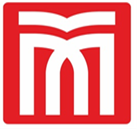 MUŞ ALPARSLAN ÜNİVERSİTESİİktisadi ve İdari Bilimler Fakültesi ……………………………. SınavıMUŞ ALPARSLAN ÜNİVERSİTESİİktisadi ve İdari Bilimler Fakültesi ……………………………. SınavıMUŞ ALPARSLAN ÜNİVERSİTESİİktisadi ve İdari Bilimler Fakültesi ……………………………. SınavıMUŞ ALPARSLAN ÜNİVERSİTESİİktisadi ve İdari Bilimler Fakültesi ……………………………. SınavıSınav NotuDers AdıSınav SalonuTarihSaatSınav NotuSınav NotuAdı- Soyadı:İmzaBölüm:İmzaÖğrenci No:İmza